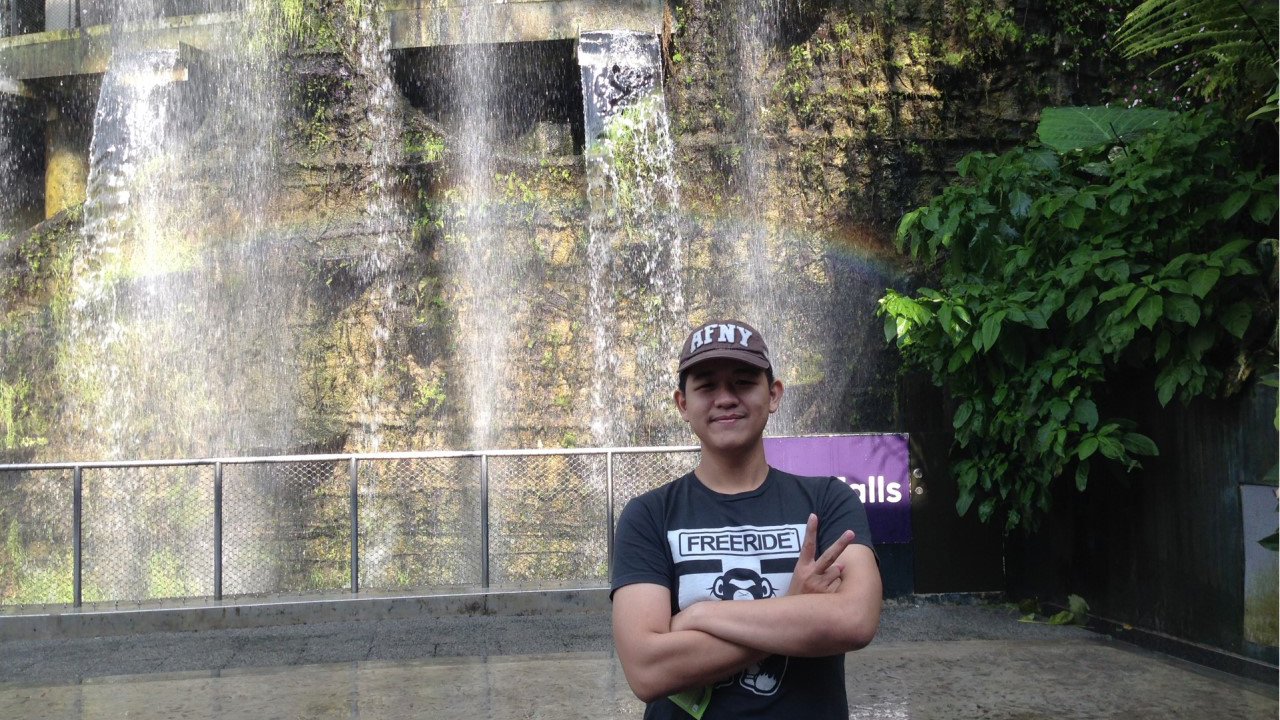 iOSKLN (Kapanlaginetwork)KLN adalah sebuah aplikasi berita bersumber dari KapanLagiNetwork. 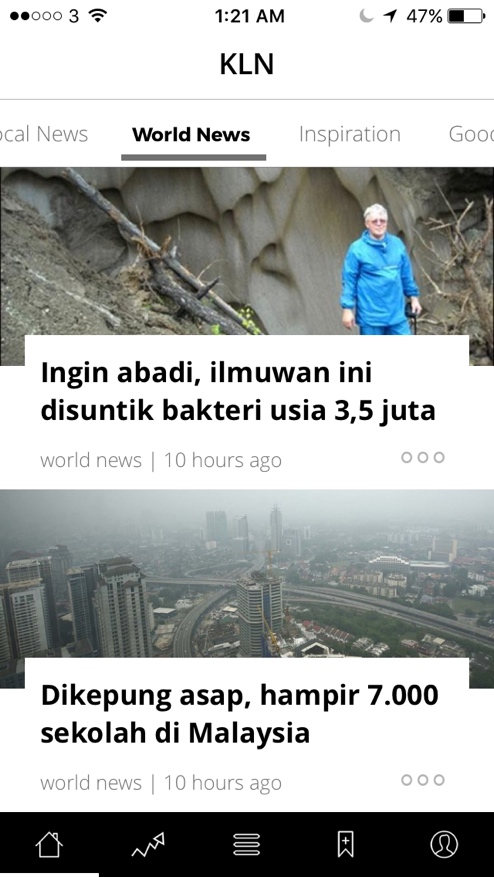 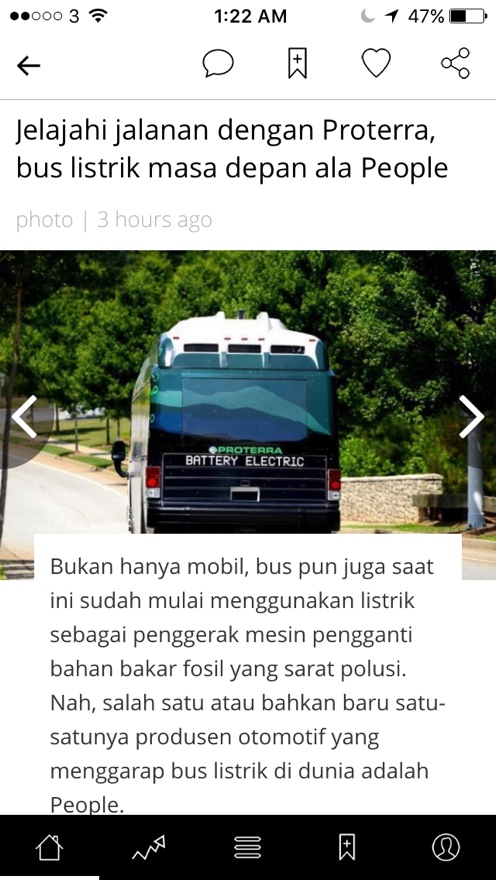 Feature:NewsFeedCommentCategoryBookmarkSign in by Social Media (Facebook, Twitter, Google+)iOSIndonesia flightIndonesia Flight is a plane ticket booking application that is fast, easy and reliable. Indonesia Flight is established on 2012. On this project I redesign on iOS platform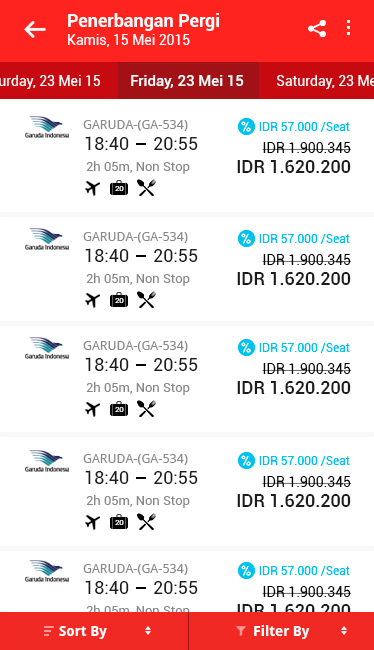 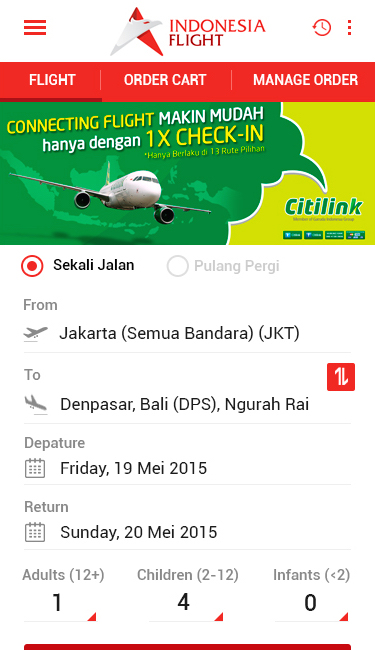 iOSShare FaithShare Faith is a motivation social media. Share Faith provide user to share their testimony to God that can motivate the others. 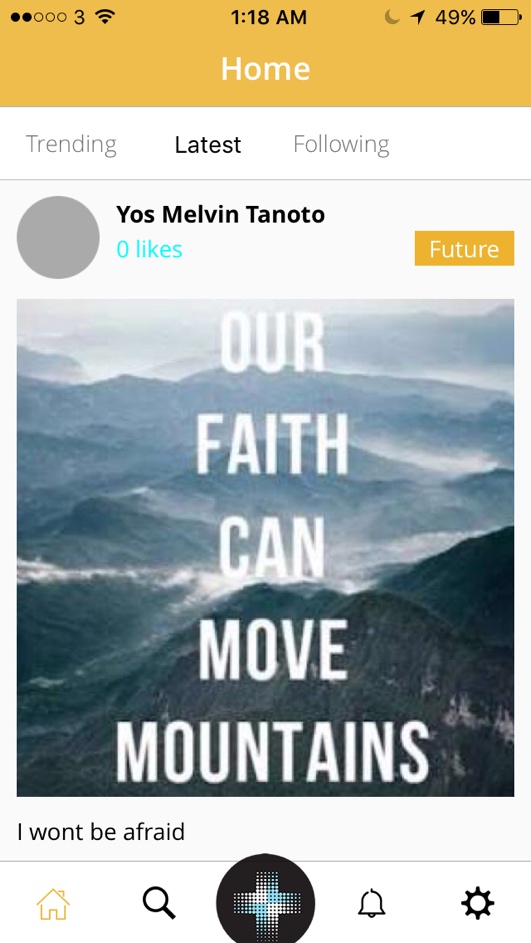 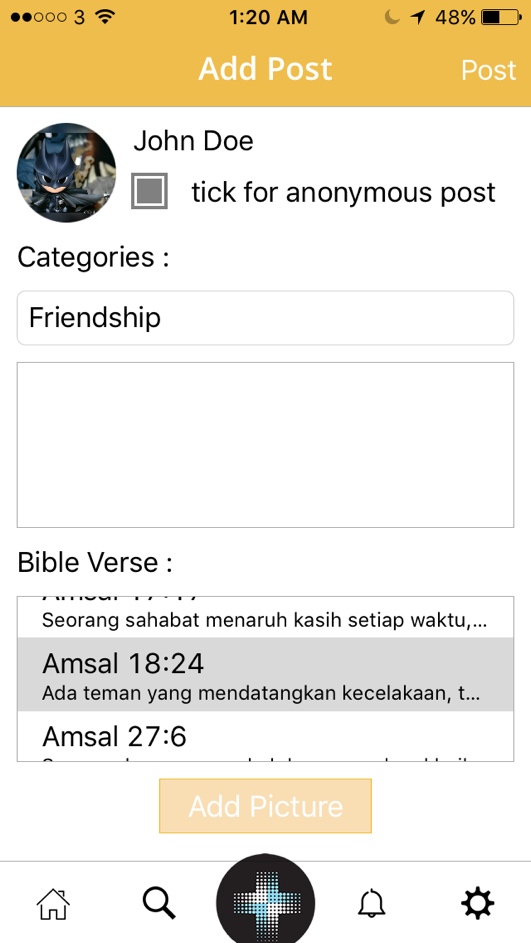 Feature:Add TestimonyCommentSearch TestimonyNotificationportofolioMichael (www.michaelfromage.com)